THE CWLS LOG ANALYSIS EXAMPLE BOOK
 – A PREVIEW

E. R. Crain, P.Eng
CWLS Publications Chairman
Presented at the 8th Formation Evaluation Symposium of the Canadian Well Logging Society, Calgary, 27 – 30 September 1981. Published in CWLS Journal Vol. 11 No 1 Dec 1982. This electronic version created Jan 2021.The CWLS Log Analysis Example Book is an ambitious project by the CWLS to provide examples of high quality log analysis for use by the oil and gas industry in Canada.  The Handbook is intended to illustrate modern log evaluation methods, using computers and hand calculators, along with core, drill stem test, hydrocarbon mud log and production data.  We hope that such examples will demonstrate the utility of log analysis in general, the wide range of methods available, and the accuracy of volumetric predictions made from log data.  The project will be funded by the Corporate members fees and their contributions to date are sincerely appreciated. The examples contained here are meant to illustrate the format of the book, and to encourage CWLS members to contribute worked examples for inclusion in the Handbook.  Blank forms are available from the author, who is Chairman of the Handbook Sub-committee.To date, some 25 examples have been completely or partially prepared.  However, many more examples are needed as those created to date rely heavily on the authors own methodology.  We would hope for a better balanced set of examples than this.Publication of this Handbook was meant to coincide, both in timing and content with a companion volume of Oil and Gas Fields of Canada, to be created by the Canadian Society of Petroleum Geologists.  Neither our Handbook nor the CSPG volume are on schedule, so we have elected to proceed separately  until sufficient material is available for both projects to warrant further co-operation.  We believe that ultimately the two companion volumes will be an ongoing effort, with new material and updates being provided by both societies at regular intervals.  The expected publication date for the first 50 examples, in a loose leaf binder is the fall of 1983.  Please consider contributing some examples from your own stock of interesting wells.

Three examples are included below.RESULTS OF THE STUDYCONCLUSIONS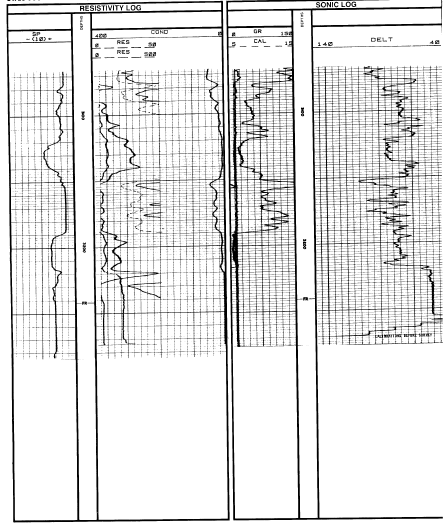 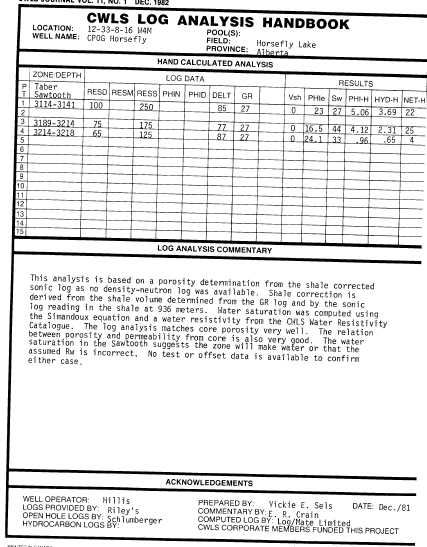 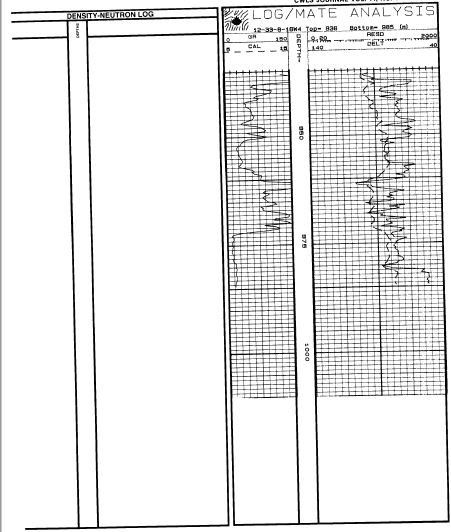 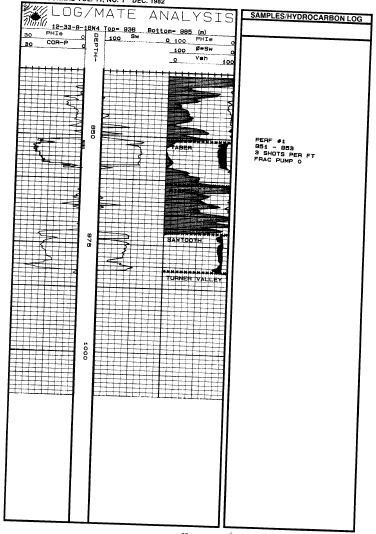 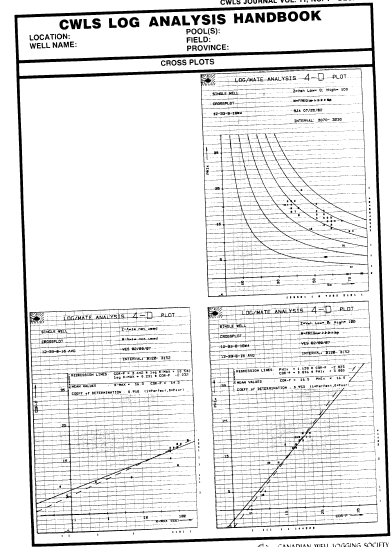 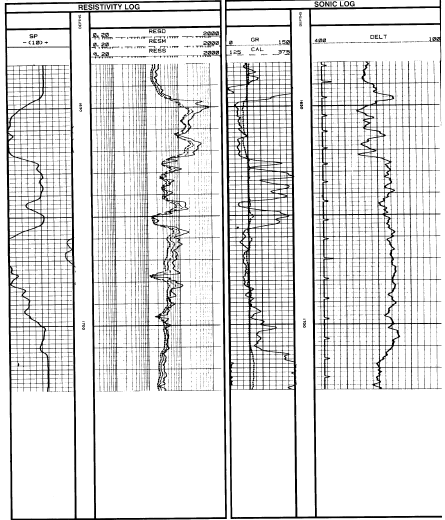 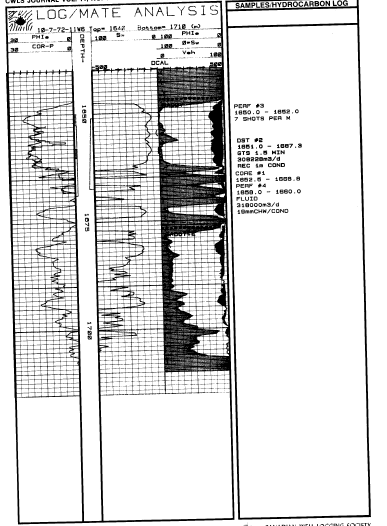 CWLS LOG ANALYSIS HANDBOOKCWLS LOG ANALYSIS HANDBOOKCWLS LOG ANALYSIS HANDBOOKCWLS LOG ANALYSIS HANDBOOKCWLS LOG ANALYSIS HANDBOOKCWLS LOG ANALYSIS HANDBOOKCWLS LOG ANALYSIS HANDBOOKCWLS LOG ANALYSIS HANDBOOKCWLS LOG ANALYSIS HANDBOOKLOCATION:WELL NAME:LOCATION:WELL NAME:LOCATION:WELL NAME:LOCATION:WELL NAME:LOCATION:WELL NAME:POOL(S):FIELD:PROVINCE:POOL(S):FIELD:PROVINCE:POOL(S):FIELD:PROVINCE:POOL(S):FIELD:PROVINCE:LOGS AVAILABLELOGS AVAILABLELOGS AVAILABLELOGS AVAILABLELOGS AVAILABLECORE AVAILABLECORE AVAILABLECORE AVAILABLECORE AVAILABLETypeTypeIntervalIntervalRecovery1Borehole Comp. SonicBorehole Comp. Sonic345-3244345-32442Induction ElectricInduction Electric345-3244345-32443456LOG INTERPRETATION CONSTANTSLOG INTERPRETATION CONSTANTSLOG INTERPRETATION CONSTANTSLOG INTERPRETATION CONSTANTSLOG INTERPRETATION CONSTANTSLOG INTERPRETATION CONSTANTSLOG INTERPRETATION CONSTANTSLOG INTERPRETATION CONSTANTSLOG INTERPRETATION CONSTANTSDepth3070-3230DepthRw @ 25oC0.500RHOma2.65Rw @ 25oCRHOmaRw @ FT0.397DELTma55.00Rw @ FTDELTmaRsh @ FT8.0RHOw1.00Rsh @ FTRHOwRwb @ FT2.0DELTw188Rwb @ FTDELTwA.620PHINsh30aPHINshM2.150PHIDsh0MPHIDshN2.000DELTsh95NDELTshFT97.8Cp100FTCpDST INFORMATIONDST INFORMATIONDST INFORMATIONDST INFORMATIONDST INFORMATIONDST INFORMATIONDST INFORMATIONDST INFORMATIONDST INFORMATIONUNITS: ENGLISH  ENGLISH  METRIC  METRIC  UNITS:   ENGLISHMETRIC  METRIC  DST #NoneDST #IntervalIntervalIHPIHPPreflow(     min)Preflow(     min)ISIP(     min)ISIP(     min)VO(     min)VO(     min)FSIP(     min)FSIP(     min)FHPFHPRecovery:Recovery:Comments:PRODUCTION TEST RESULTSPRODUCTION TEST RESULTSPRODUCTION TEST RESULTSPRODUCTION TEST RESULTSPRODUCTION TEST RESULTSPRODUCTION TEST RESULTSPRODUCTION TEST RESULTSPRODUCTION TEST RESULTSPRODUCTION TEST RESULTSPERF #1:      3121-31273 shots per footFrac.PERF #1:      3121-31273 shots per footFrac.PERF #1:      3121-31273 shots per footFrac.PERF #1:      3121-31273 shots per footFrac.PERF #1:      3121-31273 shots per footFrac.PERF #1:      3121-31273 shots per footFrac.PERF #1:      3121-31273 shots per footFrac.PERF #1:      3121-31273 shots per footFrac.PERF #1:      3121-31273 shots per footFrac.Formation Name# ZonesAvg NetPay-MetersBelly River18.5Bad Heart152.0Cardium35Dunvegan22Shaftesbury1Paddy/Cadotte35Spirit River30Bluesky/Gething31Cadomin17Nikanassin7Rock Creek/Nordegg6Total 200Average Per Well4.958.8CWLS LOG ANALYSIS HANDBOOKCWLS LOG ANALYSIS HANDBOOKCWLS LOG ANALYSIS HANDBOOKCWLS LOG ANALYSIS HANDBOOKCWLS LOG ANALYSIS HANDBOOKCWLS LOG ANALYSIS HANDBOOKCWLS LOG ANALYSIS HANDBOOKCWLS LOG ANALYSIS HANDBOOKCWLS LOG ANALYSIS HANDBOOKLOCATION:          Dome Total GoodfareWELL NAME:       10-7-72-11W6LOCATION:          Dome Total GoodfareWELL NAME:       10-7-72-11W6LOCATION:          Dome Total GoodfareWELL NAME:       10-7-72-11W6LOCATION:          Dome Total GoodfareWELL NAME:       10-7-72-11W6LOCATION:          Dome Total GoodfareWELL NAME:       10-7-72-11W6POOL(S):          Paddy CadotteFIELD:               GoodfarePROVINCE:      AlbertaPOOL(S):          Paddy CadotteFIELD:               GoodfarePROVINCE:      AlbertaPOOL(S):          Paddy CadotteFIELD:               GoodfarePROVINCE:      AlbertaPOOL(S):          Paddy CadotteFIELD:               GoodfarePROVINCE:      AlbertaLOGS AVAILABLELOGS AVAILABLELOGS AVAILABLELOGS AVAILABLELOGS AVAILABLECORE AVAILABLECORE AVAILABLECORE AVAILABLECORE AVAILABLETypeTypeIntervalIntervalRecovery1DIL/SFLDIL/SFL230-2037230-20371851-1867.316.3m2BHCS-GRBHCS-GR““3CNL/FDC-GRCNL/FDC-GR““456LOG INTERPRETATION CONSTANTSLOG INTERPRETATION CONSTANTSLOG INTERPRETATION CONSTANTSLOG INTERPRETATION CONSTANTSLOG INTERPRETATION CONSTANTSLOG INTERPRETATION CONSTANTSLOG INTERPRETATION CONSTANTSLOG INTERPRETATION CONSTANTSLOG INTERPRETATION CONSTANTSDepth1640-1710Depth    n/aRw @ 25oC--RHOma1690Rw @ 25oCRHOmaRw @ FT0.197DELTma180Rw @ FTDELTmaRsh @ FT20RHOw1000Rsh @ FTRHOwRwb @ FT--DELTw616Rwb @ FTDELTwA0.62PHINsh27aPHINshM2.15PHIDsh2MPHIDshN2.00DELTsh252NDELTshFT62Cp1.0FTCpDST INFORMATIONDST INFORMATIONDST INFORMATIONDST INFORMATIONDST INFORMATIONDST INFORMATIONDST INFORMATIONDST INFORMATIONDST INFORMATIONUNITS: ENGLISH  ENGLISH  X     METRIC  X     METRIC  UNITS:   ENGLISHMETRIC  METRIC  DST #2DST #n/aInterval1651.0 – 1667.31651.0 – 1667.3IntervalIHPIHPPreflow(     min)Preflow(     min)ISIP(     min)ISIP(     min)VO(     min)VO(     min)FSIP(     min)FSIP(     min)FHPFHPRecovery:CST 1.5 Min@ 308, 228 m3/dlm condensateCST 1.5 Min@ 308, 228 m3/dlm condensateCST 1.5 Min@ 308, 228 m3/dlm condensateCST 1.5 Min@ 308, 228 m3/dlm condensateRecovery:Comments:PRODUCTION TEST RESULTSPRODUCTION TEST RESULTSPRODUCTION TEST RESULTSPRODUCTION TEST RESULTSPRODUCTION TEST RESULTSPRODUCTION TEST RESULTSPRODUCTION TEST RESULTSPRODUCTION TEST RESULTSPRODUCTION TEST RESULTSGAS WELLGAS WELLGAS WELLGAS WELLGAS WELLGAS WELLGAS WELLGAS WELLGAS WELLCWLS LOG ANALYSIS HANDBOOKCWLS LOG ANALYSIS HANDBOOKLOCATION:          WELL NAME:       POOL(S):          FIELD:               PROVINCE:      HAND CALCULATED ANALYSISHAND CALCULATED ANALYSISZONE/ DEPTHLOG DATALOG DATALOG DATALOG DATALOG DATALOG DATALOG DATARESULTSRESULTSRESULTSRESULTSRESULTSRESULTSPTPaddy/ CadotteRESDRESMRESSPHINPHIDDELTGRVSHPHIeSwPHI-HHYD-HNET-H11649-165317520040011242802201918.76.62421653-165615015030015182803061623.48.37331656-166317522540012202802521621.96.766451672-16748012026010172402951338.26.162671680-168345651009192203271447.42.223891685-168833436012821538128.394.36.02010111693-16944048601116228451812.058.18.0811213Net Pay Calculated using 0 = 9      SW = 60Net Pay Calculated using 0 = 9      SW = 60Net Pay Calculated using 0 = 9      SW = 60Net Pay Calculated using 0 = 9      SW = 60Net Pay Calculated using 0 = 9      SW = 601415LOG ANALYSIS COMMENTARYLOG ANALYSIS COMMENTARYLOG ANALYSIS COMMENTARYLOG ANALYSIS COMMENTARYLOG ANALYSIS COMMENTARYLOG ANALYSIS COMMENTARYLOG ANALYSIS COMMENTARYLOG ANALYSIS COMMENTARYLOG ANALYSIS COMMENTARYLOG ANALYSIS COMMENTARYLOG ANALYSIS COMMENTARYLOG ANALYSIS COMMENTARYLOG ANALYSIS COMMENTARYLOG ANALYSIS COMMENTARYLOG ANALYSIS COMMENTARYThe interval is typical of the best Paddy/Cadotte intervals in the Deep Basin area of Alberta.  Density-Neutron log crossover due to gas is present, and rough hole conditions invalidate the density log in a few places.  The Gamma Ray and Density-Neutron separation are good shale indicators, as in the SP except for the rounded derived from the density-neutron crossplot, and matches core if the density log is offset by a matrix value of 2690 Kg/m3 instead of the more usual 2650 value used in most sands.  This is true for many sands in the deeper and older Cretaceous section including the Basal Quartz further south in Alberta.  Water saturation can be calculated from the Simandoux or Dual Water method with fair reliability, using a water resistivity of 0.20 at formation temperature (this is an “area average” for the zone.  The higher saturations in the Cadotte reflect the finer grained, higher clay content of the sand. The interval is typical of the best Paddy/Cadotte intervals in the Deep Basin area of Alberta.  Density-Neutron log crossover due to gas is present, and rough hole conditions invalidate the density log in a few places.  The Gamma Ray and Density-Neutron separation are good shale indicators, as in the SP except for the rounded derived from the density-neutron crossplot, and matches core if the density log is offset by a matrix value of 2690 Kg/m3 instead of the more usual 2650 value used in most sands.  This is true for many sands in the deeper and older Cretaceous section including the Basal Quartz further south in Alberta.  Water saturation can be calculated from the Simandoux or Dual Water method with fair reliability, using a water resistivity of 0.20 at formation temperature (this is an “area average” for the zone.  The higher saturations in the Cadotte reflect the finer grained, higher clay content of the sand. The interval is typical of the best Paddy/Cadotte intervals in the Deep Basin area of Alberta.  Density-Neutron log crossover due to gas is present, and rough hole conditions invalidate the density log in a few places.  The Gamma Ray and Density-Neutron separation are good shale indicators, as in the SP except for the rounded derived from the density-neutron crossplot, and matches core if the density log is offset by a matrix value of 2690 Kg/m3 instead of the more usual 2650 value used in most sands.  This is true for many sands in the deeper and older Cretaceous section including the Basal Quartz further south in Alberta.  Water saturation can be calculated from the Simandoux or Dual Water method with fair reliability, using a water resistivity of 0.20 at formation temperature (this is an “area average” for the zone.  The higher saturations in the Cadotte reflect the finer grained, higher clay content of the sand. The interval is typical of the best Paddy/Cadotte intervals in the Deep Basin area of Alberta.  Density-Neutron log crossover due to gas is present, and rough hole conditions invalidate the density log in a few places.  The Gamma Ray and Density-Neutron separation are good shale indicators, as in the SP except for the rounded derived from the density-neutron crossplot, and matches core if the density log is offset by a matrix value of 2690 Kg/m3 instead of the more usual 2650 value used in most sands.  This is true for many sands in the deeper and older Cretaceous section including the Basal Quartz further south in Alberta.  Water saturation can be calculated from the Simandoux or Dual Water method with fair reliability, using a water resistivity of 0.20 at formation temperature (this is an “area average” for the zone.  The higher saturations in the Cadotte reflect the finer grained, higher clay content of the sand. The interval is typical of the best Paddy/Cadotte intervals in the Deep Basin area of Alberta.  Density-Neutron log crossover due to gas is present, and rough hole conditions invalidate the density log in a few places.  The Gamma Ray and Density-Neutron separation are good shale indicators, as in the SP except for the rounded derived from the density-neutron crossplot, and matches core if the density log is offset by a matrix value of 2690 Kg/m3 instead of the more usual 2650 value used in most sands.  This is true for many sands in the deeper and older Cretaceous section including the Basal Quartz further south in Alberta.  Water saturation can be calculated from the Simandoux or Dual Water method with fair reliability, using a water resistivity of 0.20 at formation temperature (this is an “area average” for the zone.  The higher saturations in the Cadotte reflect the finer grained, higher clay content of the sand. The interval is typical of the best Paddy/Cadotte intervals in the Deep Basin area of Alberta.  Density-Neutron log crossover due to gas is present, and rough hole conditions invalidate the density log in a few places.  The Gamma Ray and Density-Neutron separation are good shale indicators, as in the SP except for the rounded derived from the density-neutron crossplot, and matches core if the density log is offset by a matrix value of 2690 Kg/m3 instead of the more usual 2650 value used in most sands.  This is true for many sands in the deeper and older Cretaceous section including the Basal Quartz further south in Alberta.  Water saturation can be calculated from the Simandoux or Dual Water method with fair reliability, using a water resistivity of 0.20 at formation temperature (this is an “area average” for the zone.  The higher saturations in the Cadotte reflect the finer grained, higher clay content of the sand. The interval is typical of the best Paddy/Cadotte intervals in the Deep Basin area of Alberta.  Density-Neutron log crossover due to gas is present, and rough hole conditions invalidate the density log in a few places.  The Gamma Ray and Density-Neutron separation are good shale indicators, as in the SP except for the rounded derived from the density-neutron crossplot, and matches core if the density log is offset by a matrix value of 2690 Kg/m3 instead of the more usual 2650 value used in most sands.  This is true for many sands in the deeper and older Cretaceous section including the Basal Quartz further south in Alberta.  Water saturation can be calculated from the Simandoux or Dual Water method with fair reliability, using a water resistivity of 0.20 at formation temperature (this is an “area average” for the zone.  The higher saturations in the Cadotte reflect the finer grained, higher clay content of the sand. The interval is typical of the best Paddy/Cadotte intervals in the Deep Basin area of Alberta.  Density-Neutron log crossover due to gas is present, and rough hole conditions invalidate the density log in a few places.  The Gamma Ray and Density-Neutron separation are good shale indicators, as in the SP except for the rounded derived from the density-neutron crossplot, and matches core if the density log is offset by a matrix value of 2690 Kg/m3 instead of the more usual 2650 value used in most sands.  This is true for many sands in the deeper and older Cretaceous section including the Basal Quartz further south in Alberta.  Water saturation can be calculated from the Simandoux or Dual Water method with fair reliability, using a water resistivity of 0.20 at formation temperature (this is an “area average” for the zone.  The higher saturations in the Cadotte reflect the finer grained, higher clay content of the sand. The interval is typical of the best Paddy/Cadotte intervals in the Deep Basin area of Alberta.  Density-Neutron log crossover due to gas is present, and rough hole conditions invalidate the density log in a few places.  The Gamma Ray and Density-Neutron separation are good shale indicators, as in the SP except for the rounded derived from the density-neutron crossplot, and matches core if the density log is offset by a matrix value of 2690 Kg/m3 instead of the more usual 2650 value used in most sands.  This is true for many sands in the deeper and older Cretaceous section including the Basal Quartz further south in Alberta.  Water saturation can be calculated from the Simandoux or Dual Water method with fair reliability, using a water resistivity of 0.20 at formation temperature (this is an “area average” for the zone.  The higher saturations in the Cadotte reflect the finer grained, higher clay content of the sand. The interval is typical of the best Paddy/Cadotte intervals in the Deep Basin area of Alberta.  Density-Neutron log crossover due to gas is present, and rough hole conditions invalidate the density log in a few places.  The Gamma Ray and Density-Neutron separation are good shale indicators, as in the SP except for the rounded derived from the density-neutron crossplot, and matches core if the density log is offset by a matrix value of 2690 Kg/m3 instead of the more usual 2650 value used in most sands.  This is true for many sands in the deeper and older Cretaceous section including the Basal Quartz further south in Alberta.  Water saturation can be calculated from the Simandoux or Dual Water method with fair reliability, using a water resistivity of 0.20 at formation temperature (this is an “area average” for the zone.  The higher saturations in the Cadotte reflect the finer grained, higher clay content of the sand. The interval is typical of the best Paddy/Cadotte intervals in the Deep Basin area of Alberta.  Density-Neutron log crossover due to gas is present, and rough hole conditions invalidate the density log in a few places.  The Gamma Ray and Density-Neutron separation are good shale indicators, as in the SP except for the rounded derived from the density-neutron crossplot, and matches core if the density log is offset by a matrix value of 2690 Kg/m3 instead of the more usual 2650 value used in most sands.  This is true for many sands in the deeper and older Cretaceous section including the Basal Quartz further south in Alberta.  Water saturation can be calculated from the Simandoux or Dual Water method with fair reliability, using a water resistivity of 0.20 at formation temperature (this is an “area average” for the zone.  The higher saturations in the Cadotte reflect the finer grained, higher clay content of the sand. The interval is typical of the best Paddy/Cadotte intervals in the Deep Basin area of Alberta.  Density-Neutron log crossover due to gas is present, and rough hole conditions invalidate the density log in a few places.  The Gamma Ray and Density-Neutron separation are good shale indicators, as in the SP except for the rounded derived from the density-neutron crossplot, and matches core if the density log is offset by a matrix value of 2690 Kg/m3 instead of the more usual 2650 value used in most sands.  This is true for many sands in the deeper and older Cretaceous section including the Basal Quartz further south in Alberta.  Water saturation can be calculated from the Simandoux or Dual Water method with fair reliability, using a water resistivity of 0.20 at formation temperature (this is an “area average” for the zone.  The higher saturations in the Cadotte reflect the finer grained, higher clay content of the sand. The interval is typical of the best Paddy/Cadotte intervals in the Deep Basin area of Alberta.  Density-Neutron log crossover due to gas is present, and rough hole conditions invalidate the density log in a few places.  The Gamma Ray and Density-Neutron separation are good shale indicators, as in the SP except for the rounded derived from the density-neutron crossplot, and matches core if the density log is offset by a matrix value of 2690 Kg/m3 instead of the more usual 2650 value used in most sands.  This is true for many sands in the deeper and older Cretaceous section including the Basal Quartz further south in Alberta.  Water saturation can be calculated from the Simandoux or Dual Water method with fair reliability, using a water resistivity of 0.20 at formation temperature (this is an “area average” for the zone.  The higher saturations in the Cadotte reflect the finer grained, higher clay content of the sand. The interval is typical of the best Paddy/Cadotte intervals in the Deep Basin area of Alberta.  Density-Neutron log crossover due to gas is present, and rough hole conditions invalidate the density log in a few places.  The Gamma Ray and Density-Neutron separation are good shale indicators, as in the SP except for the rounded derived from the density-neutron crossplot, and matches core if the density log is offset by a matrix value of 2690 Kg/m3 instead of the more usual 2650 value used in most sands.  This is true for many sands in the deeper and older Cretaceous section including the Basal Quartz further south in Alberta.  Water saturation can be calculated from the Simandoux or Dual Water method with fair reliability, using a water resistivity of 0.20 at formation temperature (this is an “area average” for the zone.  The higher saturations in the Cadotte reflect the finer grained, higher clay content of the sand. The interval is typical of the best Paddy/Cadotte intervals in the Deep Basin area of Alberta.  Density-Neutron log crossover due to gas is present, and rough hole conditions invalidate the density log in a few places.  The Gamma Ray and Density-Neutron separation are good shale indicators, as in the SP except for the rounded derived from the density-neutron crossplot, and matches core if the density log is offset by a matrix value of 2690 Kg/m3 instead of the more usual 2650 value used in most sands.  This is true for many sands in the deeper and older Cretaceous section including the Basal Quartz further south in Alberta.  Water saturation can be calculated from the Simandoux or Dual Water method with fair reliability, using a water resistivity of 0.20 at formation temperature (this is an “area average” for the zone.  The higher saturations in the Cadotte reflect the finer grained, higher clay content of the sand. ACKNOWLEDGEMENTSACKNOWLEDGEMENTSACKNOWLEDGEMENTSACKNOWLEDGEMENTSACKNOWLEDGEMENTSACKNOWLEDGEMENTSACKNOWLEDGEMENTSACKNOWLEDGEMENTSACKNOWLEDGEMENTSACKNOWLEDGEMENTSACKNOWLEDGEMENTSACKNOWLEDGEMENTSACKNOWLEDGEMENTSACKNOWLEDGEMENTSACKNOWLEDGEMENTSWELL OPERATOR:               Dome Petroleum Ltd.                        PREPARED BY:              E.R. Crain / V. Sels                           Date: 15/09/82LOGS PROVIDED BY:            Riley’s Data Share                          COMMENTARY BY:         E.R. CrainOPEN HOLE LOGS BY :         Schlumberger                                 COMPUTED LOG BY:      Log/Mate LimitedHYDROCARBON LOGS BY:   n/a                                                  CWLS CORPORATE MEMBERS FUNDED THIS PROJECTWELL OPERATOR:               Dome Petroleum Ltd.                        PREPARED BY:              E.R. Crain / V. Sels                           Date: 15/09/82LOGS PROVIDED BY:            Riley’s Data Share                          COMMENTARY BY:         E.R. CrainOPEN HOLE LOGS BY :         Schlumberger                                 COMPUTED LOG BY:      Log/Mate LimitedHYDROCARBON LOGS BY:   n/a                                                  CWLS CORPORATE MEMBERS FUNDED THIS PROJECTWELL OPERATOR:               Dome Petroleum Ltd.                        PREPARED BY:              E.R. Crain / V. Sels                           Date: 15/09/82LOGS PROVIDED BY:            Riley’s Data Share                          COMMENTARY BY:         E.R. CrainOPEN HOLE LOGS BY :         Schlumberger                                 COMPUTED LOG BY:      Log/Mate LimitedHYDROCARBON LOGS BY:   n/a                                                  CWLS CORPORATE MEMBERS FUNDED THIS PROJECTWELL OPERATOR:               Dome Petroleum Ltd.                        PREPARED BY:              E.R. Crain / V. Sels                           Date: 15/09/82LOGS PROVIDED BY:            Riley’s Data Share                          COMMENTARY BY:         E.R. CrainOPEN HOLE LOGS BY :         Schlumberger                                 COMPUTED LOG BY:      Log/Mate LimitedHYDROCARBON LOGS BY:   n/a                                                  CWLS CORPORATE MEMBERS FUNDED THIS PROJECTWELL OPERATOR:               Dome Petroleum Ltd.                        PREPARED BY:              E.R. Crain / V. Sels                           Date: 15/09/82LOGS PROVIDED BY:            Riley’s Data Share                          COMMENTARY BY:         E.R. CrainOPEN HOLE LOGS BY :         Schlumberger                                 COMPUTED LOG BY:      Log/Mate LimitedHYDROCARBON LOGS BY:   n/a                                                  CWLS CORPORATE MEMBERS FUNDED THIS PROJECTWELL OPERATOR:               Dome Petroleum Ltd.                        PREPARED BY:              E.R. Crain / V. Sels                           Date: 15/09/82LOGS PROVIDED BY:            Riley’s Data Share                          COMMENTARY BY:         E.R. CrainOPEN HOLE LOGS BY :         Schlumberger                                 COMPUTED LOG BY:      Log/Mate LimitedHYDROCARBON LOGS BY:   n/a                                                  CWLS CORPORATE MEMBERS FUNDED THIS PROJECTWELL OPERATOR:               Dome Petroleum Ltd.                        PREPARED BY:              E.R. Crain / V. Sels                           Date: 15/09/82LOGS PROVIDED BY:            Riley’s Data Share                          COMMENTARY BY:         E.R. CrainOPEN HOLE LOGS BY :         Schlumberger                                 COMPUTED LOG BY:      Log/Mate LimitedHYDROCARBON LOGS BY:   n/a                                                  CWLS CORPORATE MEMBERS FUNDED THIS PROJECTWELL OPERATOR:               Dome Petroleum Ltd.                        PREPARED BY:              E.R. Crain / V. Sels                           Date: 15/09/82LOGS PROVIDED BY:            Riley’s Data Share                          COMMENTARY BY:         E.R. CrainOPEN HOLE LOGS BY :         Schlumberger                                 COMPUTED LOG BY:      Log/Mate LimitedHYDROCARBON LOGS BY:   n/a                                                  CWLS CORPORATE MEMBERS FUNDED THIS PROJECTWELL OPERATOR:               Dome Petroleum Ltd.                        PREPARED BY:              E.R. Crain / V. Sels                           Date: 15/09/82LOGS PROVIDED BY:            Riley’s Data Share                          COMMENTARY BY:         E.R. CrainOPEN HOLE LOGS BY :         Schlumberger                                 COMPUTED LOG BY:      Log/Mate LimitedHYDROCARBON LOGS BY:   n/a                                                  CWLS CORPORATE MEMBERS FUNDED THIS PROJECTWELL OPERATOR:               Dome Petroleum Ltd.                        PREPARED BY:              E.R. Crain / V. Sels                           Date: 15/09/82LOGS PROVIDED BY:            Riley’s Data Share                          COMMENTARY BY:         E.R. CrainOPEN HOLE LOGS BY :         Schlumberger                                 COMPUTED LOG BY:      Log/Mate LimitedHYDROCARBON LOGS BY:   n/a                                                  CWLS CORPORATE MEMBERS FUNDED THIS PROJECTWELL OPERATOR:               Dome Petroleum Ltd.                        PREPARED BY:              E.R. Crain / V. Sels                           Date: 15/09/82LOGS PROVIDED BY:            Riley’s Data Share                          COMMENTARY BY:         E.R. CrainOPEN HOLE LOGS BY :         Schlumberger                                 COMPUTED LOG BY:      Log/Mate LimitedHYDROCARBON LOGS BY:   n/a                                                  CWLS CORPORATE MEMBERS FUNDED THIS PROJECTWELL OPERATOR:               Dome Petroleum Ltd.                        PREPARED BY:              E.R. Crain / V. Sels                           Date: 15/09/82LOGS PROVIDED BY:            Riley’s Data Share                          COMMENTARY BY:         E.R. CrainOPEN HOLE LOGS BY :         Schlumberger                                 COMPUTED LOG BY:      Log/Mate LimitedHYDROCARBON LOGS BY:   n/a                                                  CWLS CORPORATE MEMBERS FUNDED THIS PROJECTWELL OPERATOR:               Dome Petroleum Ltd.                        PREPARED BY:              E.R. Crain / V. Sels                           Date: 15/09/82LOGS PROVIDED BY:            Riley’s Data Share                          COMMENTARY BY:         E.R. CrainOPEN HOLE LOGS BY :         Schlumberger                                 COMPUTED LOG BY:      Log/Mate LimitedHYDROCARBON LOGS BY:   n/a                                                  CWLS CORPORATE MEMBERS FUNDED THIS PROJECTWELL OPERATOR:               Dome Petroleum Ltd.                        PREPARED BY:              E.R. Crain / V. Sels                           Date: 15/09/82LOGS PROVIDED BY:            Riley’s Data Share                          COMMENTARY BY:         E.R. CrainOPEN HOLE LOGS BY :         Schlumberger                                 COMPUTED LOG BY:      Log/Mate LimitedHYDROCARBON LOGS BY:   n/a                                                  CWLS CORPORATE MEMBERS FUNDED THIS PROJECTWELL OPERATOR:               Dome Petroleum Ltd.                        PREPARED BY:              E.R. Crain / V. Sels                           Date: 15/09/82LOGS PROVIDED BY:            Riley’s Data Share                          COMMENTARY BY:         E.R. CrainOPEN HOLE LOGS BY :         Schlumberger                                 COMPUTED LOG BY:      Log/Mate LimitedHYDROCARBON LOGS BY:   n/a                                                  CWLS CORPORATE MEMBERS FUNDED THIS PROJECT